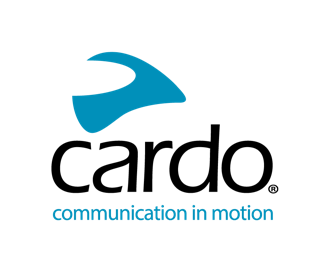 Hej Cardo, bed min partner om at gifte sig med mig…Cardo’s seneste kundeundersøgelse viser, at over 250 Cardo brugere har friet til deres partner gennem deres Cardo anlæg – for bare 20 år siden ville det ikke have været muligt, da kommunikationsanlæg til motorcykler ikke eksisterede udover håndtegn og råben til hinanden, når man holdt for rødt lys.Cardo kom med verdens første BlueTooth baserede trådløse intercom motorcykelheadset og har siden stået for en stor del af branchens innovative fremskridt inklusive det første mesh baserede intercom, det første lydsystem fra JBL og det første stemmestyrede kommunikationsanlæg.Et dybere kig i de over 18.000 besvarelser fra Cardo-brugere i 114 forskellige lande viste mange ligheder i den globale #Cardofam…Svarerne viste, at næsten 60% af de adspurgte kører med en full-face hjelm og med flip-up-hjelme samt modulopbyggede hjelme som de næstmest populære. Lidt over 44% kører på adventure- og touringmodeller og flertallet kører ture med 3-15 andre. Fritidsfornøjelse er formålet med at køre for deltagerne i undersøgelsen, og passion og frihed blev nævnt oftest som årsag til de kørte kilometer på motorcyklen. Over halvdelen nævnte, at turene på deres motorcykel var gavnligt for deres mentale helbred. På ferieturen på to hjul kørte mere end 45% mere end 766 km – ikke underligt, at Cardo-anlægget, snacks og drikkevarer var de ting, de nødigt lod blive tilbage i hjemmet. Over halvdelen af de adspurgte har brugt kommunikationsanlæg i mere end 3 år, og flere end 70% havde valgt Cardo som deres første anlæg. Du vil sikkert opleve Cardo-brugere, der synger undervejs, da næsten halvdelen bruger deres anlæg til at lytte til musik og 17% svarede, at de sang med, 44% sange med en gang i mellem, og 17% indrømmede at de ”optrådte” under kørslen. Med svar fra alle dele af verden og fra kørere, der kører i alle mulige vejrforhold, er det ikke overraskende, at Cardos tre mest populære egenskaber er: Lyd fra JBL, 100% vandtæt og Dynamic Mesh tilslutning. Når det kommer til at tale var mere end halvdelen af alle opkald til familie eller ægtefælle. Ligeunder 30% var til venner. En anden ting som #CardoFam var enige om, var, at den nifoldige motorcykel Grand Prix verdensmester Valentino Rossi var deres favorit motorcykel rollemodel efterfulgt af den seks gange MotoGP verdensmester Marc Marquez og ”King of Cool” Steve McQueen på anden og tredjepladsen. Gå ind på Cardo Systems sociale medier for at se mere om #CardoFam eller klik ind på www.cardosystems.com , for at finde det Cardo anlæg, der passer til dig. Om Cardo SystemsCardo Systems leverer innovative kommunikationssystemer for grupper i bevægelse. Cardo Systems forbinder motorcyklister, friluftsentusiaster og andre eventyrlystne til deres smartphone, deres musik og til hinanden. Cardo lancerede verdens første Bluetooth-baserede trådløse intercom headset til motorcyklister i 2004 og har siden stået bag branchens mest innovative løsninger. Det inkluderer introduktionen af den første mesh-baserede intercom, det første premium lydsystem fra JBL og det første anlæg med stemmestyring for at nævne nogle få. Cardo sælges i mere end 100 lande verden over og er markedsførende indenfor kommunikationsanlæg til mennesker i bevægelse. 